Ростовская область Ремонтненский район село Большое Ремонтное                                    Муниципальное бюджетное общеобразовательное учреждение                                                  Большеремонтненская средняя школа.«Утверждаю»          Директор МБОУ Большеремонтненской СШ                                                 Приказ от ______________ №____                                                   _________________ Торбенко Г.А.РАБОЧАЯ ПРОГРАММАпо   учебному предмету «Информатика»Уровень общего образования (класс) основное общее 7 классКоличество часов 34Учитель: Катренко О.С.Программа разработана на основе- авторской программы И.Г. Семакина, М.С. Цветковой (ФГОС программа для основной школы 7-9 классы И.Г. Семакин, М.С. Цветкова Москва БИНОМ. Лаборатория знаний 2017).- Овчинникова Г.Н., Перескокова О.И., Ромашкина Т.В., Семакин И.Г. Сборник дидактических материалов для текущего контроля результатов обучения по информатике и ИКТ в основной школе.- Семакин И. Г. Информатика: методическое пособие для 7–9 классов / И. Г. Семакин, М. С. Цветкова. — М.: БИНОМ. Лаборатория знаний, 2017.- учебник: И.Г. Семакин, Л.А. Залогова, С.В. Русаков, Л.В. Шестакова. Информатика и ИКТ. Учебник для 7 класса общеобразовательных учреждений. М., «БИНОМ»Раздел 1. Пояснительная запискаРабочая программа учебного курса по информатике для 7 класса разработана на основе ФГОС второго поколения, примерной программы основного общего образования по информатике (базовый уровень) и авторской программы И.Г. Семакина, М.С. Цветковой (ФГОС программа для основной школы 7-9 классы И.Г. Семакин, М.С. Цветкова Москва БИНОМ. Лаборатория знаний 2017 год). Задачи курса:- формирование представления о компьютере как универсальном устройстве обработки информации;-  развитие основных навыков и умений использования компьютерных устройств; - формирование представления о таком понятии как информация, информационные процессы, информационные технологии;- совершенствовать умения формализации и структурирования информации, выбирать способ представления данных в соответствии с поставленной задачей — таблицы, схемы, графики, диаграммы, с использованием соответствующих программных средств обработки данных;- развитие познавательных интересов, интеллектуальных и творческих способностей средствами ИКТ;- воспитание ответственного отношения к информации с учетом правовых и этических аспектов ее распространения; избирательного отношения к полученной информации; - повышение качества преподавания предмета.Изучение  данного  предмета содействует дальнейшему развитию  таких универсальных учебных действий, как: личностные (смыслообразование на основе развития мотивации и целеполагания учения; развитие Я-концепции и самооценки; развитие морального сознания); познавательные (поиск, переработка и структурирование информации; исследование; работа с научными понятиями и освоение общего приема доказательства как компонента воспитания логического мышления); коммуникативные (осуществление межличностного общения, умение работать в группе), регулятивные (целеполагание, планирование и организация деятельности, самоконтроль).Информатика как предмет имеет ряд отличительных особенностей от других учебных дисциплин: 1. Наличием специальных технических средств (каждый ученик имеет, с одной стороны, индивидуальное рабочее место, а с другой - доступ к общим ресурсам);2. Ответы у доски практикуются значительно реже, чем на других уроках, зато больше приветствуются ответы с места (особые условия для развития коммуникативных УУД);3. На уроках информатики значительно активнее формируется самостоятельная деятельность учащихся, организованы условия для создания собственного, личностно-значимого продукта.Эти особенности позволяют использовать различные виды учебной деятельности на уроках информатики в 7 классе, что эффективно развивает целый ряд универсальных учебных действий.Для формирования личностных УУД, эффективны не только уроки, но и предоставление возможности проявить себя вне школьной учебы: Создание комфортной здоровьесберегающей среды - знание правил техники безопасности в кабинете информатики, адекватная оценка пользы и вреда от работы за компьютером, умение организовать свое рабочее время, распределить силы и т.д. Создание условий для самопознания и самореализации – компьютер является как средство самопознания, например, тестирование в режиме on-line, тренажеры, квесты; защита презентаций и т.д. Создание условий для получения знаний и навыков, выходящих за рамки преподаваемой темы — это может быть, например, выбор литературы, обращение за помощью в сетевые сообщества и т.п. Наличие способности действовать в собственных интересах, получать, признание в некоторой области - участие в предметных олимпиадах и конкурсах, завоевание авторитета в глазах одноклассников с помощью уникальных результатов своей деятельности. Регулятивные УУД обеспечивают учащимся организацию их учебной деятельности. Умение ставить личные цели, понимать и осознавать смысл своей деятельности, при этом, соотнося его с заданностями внешнего мира, определяет в значительной степени успех личности вообще и успех в образовательной сфере в частности:Умение формулировать собственные учебные цели - цели изучения данного предмета вообще, при изучении темы, при создании проекта, при выборе темы доклада и т.п. Умение принимать решение, брать ответственность на себя, например, быть лидером группового проекта; принимать решение в случае нестандартной ситуации допустим сбой в работе системы. Осуществлять индивидуальную образовательную траекторию. В состав познавательных УУД можно включить: Умение осуществлять планирование, анализ, рефлексию, самооценку своей деятельности, например, планирование собственной деятельности по разработке проекта, владение технологией решения задач с помощью компьютера, компьютерным моделированием. Умение ставить вопросы к наблюдаемым фактам и явлениям, оценивать начальные данные и планируемый результат.Владение навыками использования измерительной техники, специальных приборов, в качестве примера допустим практикум по изучению внутреннего устройства ПК.Умение работать со справочной литературой, инструкциями, например, знакомство с новыми видами ПО, устройствами, анализ ошибок в программе.Умение оформить результаты своей деятельности, представить их на современном уровне - построение диаграмм и графиков, средства создания презентаций. Создание целостной картины мира на основе собственного опыта. Развитие коммуникативных УУД происходить в процессе выполнения практических заданий, предполагающих работу в паре, а также лабораторных работ, выполняемых группой. Можно выделить следующие виды деятельности этого направления, характерные для уроков информатики в 7 классе: Владение формами устной речи - монолог, диалог, умение задать вопрос, привести довод при устном ответе, дискуссии, защите проекта.Ведение диалога "человек" - "техническая система" - понимание принципов построения интерфейса, работа с диалоговыми окнами, настройка параметров среды. Умение представить себя устно и письменно, владение стилевыми приемами оформления текста – это может быть электронная переписка, сетевой этикет, создание текстовых документов по шаблону, правила подачи информации в презентации. Понимание факта многообразия языков, владение языковой, лингвистической компетенцией в том числе - формальных языков, систем кодирования.Умение работать в группе, искать и находить компромиссы, например, работа над совместным программным проектом. Овладение различными видами учебной деятельности ведет к формированию способности самостоятельно успешно усваивать новые знания, умения и компетентности, включая самостоятельную организацию процесса усвоения, т.е. умение учиться. Информатика – это наука о закономерностях протекания информационных процессов в системах различной природы, о методах, средствах и технологиях автоматизации информационных процессов.  Она способствует формированию современного научного мировоззрения, развитию интеллектуальных способностей и познавательных интересов школьников; освоение базирующихся на этой науке информационных технологий необходимо школьникам, как в самом образовательном процессе, так и в их повседневной и будущей жизни. По ФГОС информатика изучается в 7 классе 1 час в неделю. Всего – 35 часов.Кабинет информатики удовлетворяет Санитарно-эпидемиологическим требованиям к условиям и организации обучения в общеобразовательных учреждениях (СанПиН 2.4.2.2821-10) и Гигиеническим требованиям к персональным электронно-вычислительным машинам и организации работы (СанПиН 2.2.2/2.4.1340-03).В рабочей программе нашли отражение цели и задачи изучения информатики на ступени основного общего образования.Раздел 2. Планируемые результаты освоения учебного предмета, курса и система их оцениванияВ соответствии с ФГОС основного общего образования учащиеся должны овладеть такими познавательными учебными действиями, как умение формулировать проблему и гипотезу. Ставить цели и задачи, строить планы достижения целей и решения поставленных задач, проводить эксперимент и на его основе делать выводы и умозаключения, представлять их и отстаивать свою точку зрения. Кроме того, учащиеся должны овладеть приёмами, связанными с определением понятий: ограничивать их, описывать, характеризовать и сравнивать. Следовательно, при изучении информатики в основной школе учащиеся должны овладеть учебными действиями, позволяющими им достичь личностных, предметных и метапредметных образовательных результатов.Предлагаемая программа по информатике раскрывает вклад учебного предмета в достижение целей основного общего образования и определяет важнейшие содержательные линии предмета:«Человек и информация» - узнают связи между информацией и знаниями человека; что такое информационные процессы; какие существуют носители информации; функции языка, как способа представления информации; что такое естественные и формальные языки; как определяется единица измерения информации — бит, что такое байт, килобайт, мегабайт, гигабайт; научатся приводить примеры информации и информационных процессов из области человеческой деятельности, живой природы и техники; определять в конкретном процессе передачи информации источник, приемник, канал; приводить примеры информативных и неинформативных сообщений; измерять информационный объем текста в байтах (при использовании  компьютерного алфавита); пересчитывать количество информации в различных единицах (битах, байтах, Кб, Мб, Гб); пользоваться клавиатурой компьютера для символьного ввода данных.«Компьютер: устройство и программное обеспечение» - узнают правила техники безопасности и при работе на компьютере; состав основных устройств компьютера, их назначение и информационное взаимодействие; основные характеристики компьютера в целом и его узлов (различных накопителей,  устройств ввода и вывода информации); структуру внутренней памяти компьютера (биты, байты);  понятие адреса памяти; типы и свойства устройств внешней памяти; типы и назначение устройств ввода/вывода; сущность  программного управления работой компьютера; принципы организации информации на внешних носителях: что такое файл, каталог (папка), файловая структура; назначение  программного обеспечения  и его состав; историю развития вычислительной техники; как защитить компьютер от вирусов; научатся включать и выключать компьютер; пользоваться клавиатурой; ориентироваться в типовом интерфейсе: пользоваться меню, обращаться за справкой, работать с окнами; инициализировать выполнение программ из программных файлов; просматривать на экране директорию диска; выполнять основные операции с файлами и каталогами (папками): копирование, перемещение, удаление, переименование, поиск; использовать антивирусные программы.«Текстовая информация и компьютер» - узнают способы представления символьной информации в памяти компьютера (таблицы кодировки, текстовые файлы); назначение  текстовых редакторов (текстовых процессоров), форматы текстовых файлов; основные режимы работы текстовых редакторов (редактирования, форматирования, поиска, печати, контроль, работа с таблицами); назначение гипертекста; научатся набирать и редактировать текст в одном из текстовых редакторов; выполнять основные операции над текстом, допускаемые этим редактором; сохранять текст на диске, загружать его с диска, выводить на печать.«Графическая информация и компьютер» – узнают способы представления изображений в памяти компьютера; понятия о пикселе, растре, кодировке цвета, видеопамяти; какие существуют области применения компьютерной графики; назначение графических редакторов; назначение основных компонентов среды графического редактора растрового типа: рабочего поля, меню инструментов, графических примитивов, палитры, ножниц, ластика и пр; научатся строить несложные изображения с помощью одного из графических редакторов; сохранять рисунки на диске и загружать с диска; выводить на печать.«Мультимедиа и компьютерные презентации» - узнают, что такое мультимедиа; принцип дискретизации, используемый для представления звука в памяти компьютера; основные типы сценариев, используемых в компьютерных презентациях; научатся создавать несложную презентацию в среде типовой программы, совмещающей изображение, звук, анимацию и текст.Программа курса построена на концентрической концепции. Особенность программы состоит в том, что она позволяет сохранить высокий теоретический уровень и сделать обучение максимально развивающим. Поэтому весь теоретический материал курса информатики рассматривается на первом году обучения, что позволяет учащимся более осознанно и глубоко изучить фактический материал.В программе учитывается реализация межпредметных связей с курсом биологии (6-7 классы), где дается знакомство восприятием информации человеком, химией (процессы, опасные вещества); изобразительного искусства (графика); музыкой (звуковые редакторы); русский и английский язык (владение речевыми способностями). Данная программа конкретизирует и расширяет содержание отдельных тем образовательного стандарта в соответствии с образовательной программой школы, дает распределение учебных часов по разделам курса и последовательности их изучения с учетом внутрипредметных и межпредметных связей, логики учебного процесса школы. Количество часов на каждую тему определено в соответствии с контингентом обучающихся данного класса.Принципы отбора основного и дополнительного содержания связаны с преемственностью целей образования на различных ступенях и уровнях обучения, логикой внутрипредметных связей, а также с учётом психолого-педагогических принципов, возрастных особенностей школьников. В подростковом возрасте происходит развитие познавательной сферы, учебная деятельность приобретает черты деятельности по самоорганизации и самообразованию, учащиеся начинают овладевать теоретическим, формальным, рефлексивным мышлением. На первый план у подростков выдвигается формирование универсальных учебных действий, обеспечивающих развитие гражданской идентичности, коммуникативных, познавательных качеств личности.Результаты освоения и система оценкиСформулированные цели реализуются через достижение образовательных результатов. Эти результаты структурированы по ключевым задачам, отражающим индивидуальные, общественные и государственные потребности, и включают в себя предметные, метапредметные и личностные результаты. Особенность изучения курса заключается в том, что многие предметные знания и способы деятельности (включая использование средств ИКТ) имеют значимость для других предметных областей и формируются при их изучении. Личностные результаты:Формирование ответственного отношения к учению, готовности и способности, обучающихся к саморазвитию и самообразованию на основе мотивации к обучению и познанию;Развитие осознанного и ответственного отношения к собственным поступкам;Формирование коммуникативной компетентности в процессе образовательной, учебно-исследовательской, творческой и других видов деятельности.Метапредметные результаты:Умение самостоятельно определять цели своего обучения, ставить и формулировать для себя новые задачи в учёбе и познавательной деятельности, развивать мотивы и интересы своей познавательной деятельности;Владение основами самоконтроля, самооценки, принятия решений и осуществления осознанного выбора в учебной и познавательной деятельности;Умение определять понятия, создавать обобщения, классифицировать, самостоятельно выбирать основания и критерии для классификации, устанавливать причинно-следственные связи, строить логическое рассуждение, умозаключение и делать выводы;Умение создавать, применять и преобразовывать знаки и символы, схемы, графики, таблицы для решения учебных и познавательных задач;Смысловое чтение;Умение осознанно использовать речевые средства в соответствии с задачей коммуникации; владение устной и письменной речью;Умение применять поисковые системы учебных и познавательных задач;Формирование и развитие компетентности в области использования информационно-коммуникационных технологий (далее ИКТ-компетенции).Предметные результаты: Умение использовать термины «информация», «наука», «связь», «сообщение», «данные», «входные данные», «процессы», «органы чувств», «кодирование», «программа», «формула», «история развития», «звуковое кодирование», «звуковое кодирование», «пространственная дискретизация», «волны», «рисуночное письмо»; «рисунок» понимание различий между употреблением этих терминов в обыденной речи и в информатике и т.д;Умение описывать размер двоичных текстов, используя термины «бит», «байт» и производные от них; умение кодировать и декодировать тексты при известной кодовой таблице и т.д.;Умение использовать прикладные компьютерные программы;Умение выбора способа представления данных в зависимости от постановленной задачи. Полученные результаты служат основой разработки контрольных измерительных материалов.Система оценки достижений учащихся.Деятельность учащихся на уроках информатики оценивается с позиций современных образовательных технологий: личностного подхода в обучении, развивающего обучения и успешности деятельности учащихся. Задания носят посильный развивающий характер. Оценивание имеет форму стимулирования обучения и саморазвития школьника в рамках возможностей учащихся.Инструментарий для оценивания результатов.Контрольные работы, самостоятельные работы, индивидуальные задания, тесты, устный опрос, викторины и практические задания, выполнение нормативов в практических видах деятельности – главная составляющая учебного процесса.Формы промежуточного и итогового контроля.Для контроля за усвоением учащимися пройденного материала используются такие методы как индивидуальный и фронтальный опрос, метод проектов, а также контрольные работы в виде тестирования ЭОР.Контрольные работы по разделам:№1 «Человек и информация».№2 «Компьютер: устройство и ПО».№3«Текстовая информация и компьютер».№4«Графическая информация и компьютер». №5 «Мультимедиа и компьютерные презентации».Темы творческих работ:1.Раздел Человек и информация:А) Информация в жизни общества;Б) Информационное общество и информация;В) Смысл информация в моей жизни.2.Раздел Компьютер: устройство и программное обеспечение:А) Носители информации: вчера, сегодня, завтра;Б) Поколение ЭВМ;В) Компьютер будущего в моем представлении.3. Раздел Мультимедиа и компьютерные презентации:А) Мультимедиа в моей жизни;Б) Компьютерные презентации в моей жизни;В) Мой первый видеоролик.Критерии контроля предметных образовательныхрезультатов по информатикеПервичный тематический контрольОценка «5» ставится в случае:1. Знания, понимания, глубины усвоения обучающимся всего объема программного материала.2. Умения выделять главные положения в изученном материале, прослеживать межпредметные и внутрипредметные связи, делать выводы, применять полученные знания в новой (незнакомой) ситуации.3. Отсутствия ошибок и недочетов при воспроизведении изученного материала, при устных ответах.4. Выполнения действий в соответствии с предложенным алгоритмом работы, но в новой ситуации.5. Устранения отдельных неточностей с помощью дополнительных вопросов учителя, соблюдения культуры письменной и устной речи, правил оформления письменных работ и электронных документов.Оценка «4» ставится в случае:1. Знание всего изученного программного материала.2. Умение выделять главные положения в изученном материале, на основании фактов и примеров обобщать, делать выводы, устанавливать внутрипредметные связи, применять полученные знания на практике, составлять и выполнять алгоритмы работы.3. Незначительные (негрубые) ошибки и недочеты при воспроизведении изученного материала, соблюдение основных правил культуры письменной и устной речи, дизайна при оформлении работ в электронном виде.Оценка «3» ставится в случае (уровень представлений, сочетающихся с элементами научных понятий):1. Знание и усвоение материала на уровне минимальных требований программы, затруднение при самостоятельном воспроизведении, необходимость незначительной помощи преподавателя.2. Умение работать на уровне воспроизведения, затруднения при ответах на видоизмененные вопросы.3. Наличие грубой ошибки, нескольких негрубых ошибок при воспроизведении изученного материала, незначительное несоблюдение алгоритмов работы с ИКТ-средствами, основными правилами культуры письменной и устной речи, правилами оформления электронных документов и письменных работ.Оценка «2» ставится в случае:1. Знание и усвоение материала на уровне ниже минимальных требований программы, отдельные представления об изученном материале.2. Отсутствие умений работать на уровне воспроизведения, затруднения при ответах на стандартные вопросы.3. Наличие нескольких грубых ошибок, большого числа негрубыхпри воспроизведении изученного материала, значительное несоблюдение основных правил культуры письменной и устной речи, правил оформления письменных работ.4. Ставится за полное незнание изученного материала, отсутствиеэлементарных умений и навыков.Текущий контрольТекущий контроль знаний обучающихся предполагает анализ допущенных ошибок и последующую индивидуальную работу над ними.Текущий контроль знаний обучающихся может быть проведён в форме:устных видов контроля (устный ответ на поставленный вопрос, развернутый ответ по заданной теме, устное сообщение по избранной теме, собеседование, устное творческое задание: написание синквейна и др.);зачета, в т.ч. дифференцированного, по заданной теме;письменных видов контроля (письменное выполнение тренировочных упражнений, лабораторных и практических работ, выполнение самостоятельной работы, письменной проверочной работы, творческой работы, подготовка реферата, написание диктанта, изложения, сочинения и др.).Оценка самостоятельных письменных и контрольных работпо информатикеОценка «5» ставится, если ученик:1. Выполнил работу самостоятельно без ошибок.2. Допустил не более одного недочета3. Демонстрирует понимание способов и видов учебной деятельности по созданию информационного продукта: программного кода, графического изображения, компьютерной модели и др.4. Владеет терминологией и может прокомментировать этапы своей деятельности и полученный результат. Например, (при изучении темы «Основы алгоритмизации и программирования» дает развернутые комментарии о действиях алгоритма, операторах в программе, возможных типах операндов и т.п.).5. Может предложить другой способ деятельности или алгоритм выполнения задания.Оценка «4» ставится, если ученик:1. Выполнил работу полностью, но допустил в ней не более двух (для простых задач) и трех (для сложных задач) недочетов.2. Демонстрирует понимание способов и видов учебной деятельностипо созданию информационного продукта: программного кода, графического изображения, компьютерной модели, текстового документа и др.3. Может прокомментировать этапы своей деятельности и полученный результат. Например, при изучении темы «Обработка текстовой информации» дает комментарии о выполненных действиях при форматировании документа: установление и изменение междустрочного интервала (интерлиньяжа) и т.п.4. Затрудняется предложить другой способ деятельности или алгоритм выполнения задания.Оценка «3» ставится, если ученик:1. Правильно выполнил более 50% всех заданий и при этом демонстрирует общее понимание способов и видов учебной деятельности по созданию информационного продукта: программного кода, графического изображения, компьютерной модели, текстового документа и др.2. Может прокомментировать некоторые этапы своей деятельности и полученный результат.3. При условии выполнения всей работы допустил: для простых задач – одну грубую ошибку или более четырех недочетов; для сложных задач – две грубые ошибки или более восьми недочетов (сложным считается задание, которое естественным образом разбивается на несколько частей при его выполнении).Оценка «2» ставится, если ученик:1. Допустил число ошибок и недочетов, превышающее норму, при которой может быть выставлена оценка «3».2. Правильно выполнил не более 10% всех заданий.3. Не приступил к выполнению работы.Критерии и нормы устного ответа по информатикеОценка «5» ставится, если ученик:1. Показывает глубокое и полное знание и понимание всего объема программного материала; полное понимание сущности рассматриваемых понятий, явлений и закономерностей, теорий, взаимосвязей.2. Умеет составить полный и правильный ответ на основе изученного материала; выделять главные и второстепенные положения, самостоятельно подтверждает ответ конкретными примерами, фактами. Делает выводы из наблюдений и опытов над объектами, процессами и явлениями окружающего мира. Умеет проводить сравнительный анализ, высказывать суждения, делать умозаключения, обобщения и выводы. Умеет аргументировать и доказывать высказываемые им положения. Устанавливает межпредметные (на основе ранее приобретенных знаний) и внутрипредметные связи, творчески применяет полученные знания в незнакомой ситуации. Последовательно, четко, связно, обоснованно и безошибочно излагает учебный материал: дает ответ в логической последовательности с использованием принятой терминологии; делает собственные выводы; формирует точное определение и истолкование основных понятий, законов, теорий, правильно и обстоятельно отвечает на дополнительные вопросы учителя.3. Самостоятельно и рационально использует информационные ресурсы, как печатные (учебник, дополнительную литературу), так и электронные (интернет-справочники, наглядные пособия и др.).4. Демонстрирует компетентное владение информационными технологиями и ИКТ-средствами и эффективно использует их для сопровождения ответа, для доказательства и аргументации.5. Самостоятельно, уверенно и безошибочно применяет полученные знания в новой ситуации.Оценка «4» ставится, если ученик:1. Показывает знания всего изученного программного материала. Дает полный и правильный ответ на основе изученных теорий; допускает незначительные ошибки и недочеты при воспроизведении изученного материала, определении понятий, неточности при использовании научных терминов или в выводах и обобщениях из наблюдений и опытов; материал излагает в определенной логической последовательности, при этом допускает одну негрубую ошибку или не более двух недочетов и может их исправить самостоятельно при требовании или при небольшой помощи преподавателя; в основном усвоил учебный материал; подтверждает ответ конкретными примерами; правильно отвечает на дополнительные вопросы учителя.2. Умеет самостоятельно выделять главные положения в изученном материале; обобщать, делать выводы, устанавливать внутрипредметные связи на основании фактов и примеров. Применяет полученные знания на практике в видоизмененной ситуации, соблюдает основные правиладизайна, культуры устной и письменной речи. Владеет терминологией на уровне, соответствующем ступени обучения. Владеет навыками работы с информационными ресурсами, при этом может испытывать небольшие затруднения при формировании запросов в интернете, при подборе материала по теме и т.п.3. Допускает негрубые речевые ошибки.Оценка «3» ставится, если ученик:1. Усвоил основное содержание учебного материала, имеет пробелы в усвоении материала, не препятствующие дальнейшему усвоению программного материала; материал излагает несистематизированно, фрагментарно, не всегда последовательно.2. Показывает недостаточную сформированность отдельных знаний и умений; выводы и обобщения аргументирует слабо, допускает в них ошибки.3. Допустил ошибки и неточности в использовании научной терминологии, дал недостаточно четкие определения понятий; не использовал в качестве доказательства выводы и обобщения из наблюдений, фактов, опытов или допустил ошибки при их изложении.4. Испытывает затруднения в применении знаний, необходимых для описания решений задач различных типов, построения моделей (информационных, компьютерных, математических и др.), при объяснении конкретных явлений и процессов окружающего мира на основе теории информации или в подтверждении конкретными примерами практического применения теоретических основ.5. Отвечает неполно на вопросы учителя (упуская основное содержание или неверно расставляя приоритеты) или воспроизводит содержание текста учебника, но недостаточно понимает отдельные положения, имеющие важное значение в этой теме; допускает одну – две грубые ошибки.Оценка «2» ставится, если ученик:1. Не усвоил и не раскрыл основное содержание материала; не делает выводов и обобщений.2. Не знает и не понимает значительную или основную часть программного материала в пределах поставленных вопросов или имеет слабо сформированные и неполные знания, не умеет применять их к решению конкретных вопросов и задач по образцу.3. При ответе (на один вопрос) допускает более двух грубых ошибок, которые не может исправить даже при помощи учителя.4. Не может ответить ни на один их поставленных вопросов.Итоговый контроль Объективные и сравнимые сведения о достижении требований к освоению образовательных программ можно получить только по завершении каждой ступени обучения, для которых определены стандарты.С этой целью проводятся контрольные испытания и формируется портфолио обучающегося – пакет свидетельств о достижениях в каких-либо видах социально значимой деятельности.Проведение итогового контроля может быть организовано на основе рейтингового оценивания. Для итогового контроля и проведения комплексных диагностических работ стоит использовать контрольно-измерительные материалы, предлагаемые авторами выбранного учебного-методического комплекса. Авторы всех учебников, рекомендованных МО, предлагают такиеизмерительные материалы и комплексные диагностические работы. Проект как форма учебной деятельности, также может рассматриваться комплексной диагностической работой. Применение новых форм и средств коммуникации изменяет стили и формы педагогического взаимодействия. Востребованными становятся не существовавшие ранее компетенции организации совместной деятельности учащихся, педагогического общения с использованием технических интерактивных средств, интегрирующих продукты информационного и предметного мира, объектов дополненной реальности.Проектная деятельность позволяет интегрировать традиционные и инновационные средства обучения, повысить познавательную активность обучающихся и создать условия для раскрытия творческого и интеллектуального потенциала личности. Мониторинг деятельности обучающихся и оценка результатов проектной деятельности позволяет учителю провести комплексную диагностику образовательных результатов.Раздел 3. Содержание учебного курса информатикиВведение в предмет (1 ч.)Предмет информатики. Роль информации в жизни людей. Содержание базового курса информатики.Человек и информация (5 ч).Информация и ее виды. Восприятие информации человеком. Информационные процессыИзмерение информации. Единицы измерения информации. Компьютер: устройство и программное обеспечение (8 ч).Начальные сведения об архитектуре компьютера. Принципы организации внутренней и внешней памяти компьютера. Двоичное представление данных в памяти компьютера. Организация информации на внешних носителях, файлы. Персональный компьютер. Основные устройства и характеристики. Правила техники безопасности и эргономики при работе за компьютером. Виды программного обеспечения (ПО). Системное ПО. Операционные системы. Основные функции ОС. Файловая структура внешней памяти. Объектно-ориентированный пользовательский интерфейс.Текстовая информация и компьютер (7 ч.).Тексты в компьютерной памяти: кодирование символов, текстовые файлы. Работа с внешними носителями и принтерами при сохранении и печати текстовых документов.Текстовые редакторы и текстовые процессоры, назначение, возможности, принципы работы с ними. Интеллектуальные системы работы с текстом (распознавание текста, компьютерные словари и системы перевода)Графическая информация и компьютер (7 ч).Компьютерная графика: области применения, технические средства. Принципы кодирования изображения; понятие о дискретизации изображения.  Растровая и векторная графика.Графические редакторы и методы работы с ними.Мультимедиа и компьютерные презентации (5 ч).Что такое мультимедиа; области применения. Представление звука в памяти компьютера; понятие о дискретизации звука. Технические средства мультимедиа. Компьютерные презентации.Практические работыПрактическая работа №1 «Тренировка ввода текстовой и числовой информации с помощью клавиатурного тренажера».Цель: освоение клавиатуры, основные приемы редактирования.Практическая работа №2 «Знакомство с комплектацией устройств персонального компьютера, со способами их подключений».Цель: освоение основного состава устройств компьютера их назначением и информационным взаимодействием.Практическая работа №3 «Знакомство с пользовательским интерфейсом операционной системы, справочная служба».Цель: освоение сущности программного управления работой компьютера.Практическая работа №4 «Работа с файловой системой ОС». Цель: освоение принципов организации информации на внешних носителях.Практическая работа №5 «Проверка компьютера на вирусы».Цель: освоение способов безопасности компьютера.Практическая работа №6 «Работа с таблицами, вставка в таблицы формул, рисунков».Цель: освоение способов представления символьной информации в памяти компьютера.Практическая работа №7 «Работа со шрифтами, приемы форматирования текста. Орфографическая проверка текста, поиск и замена, печать документа».Цель: освоение основных режимов работы текстовых редакторов.Практическая работа №8«Работа с нумерованными и маркированными списками, шаблонами и стилями».Цель: освоение основных режимов работы текстовых редакторов.Практическая работа №9 «Вставка гиперссылок в текстовый документ».Цель: освоение основных режимов работы текстовых редакторов.Практическая работа №10 «Сканирование, перевод и распознавание текста».Цель: освоение основных режимов работы текстовых редакторов.Практическая работа №11«Создание и редактирование изображений в растровом редакторе Paint.Net с использованием цветовой гаммы и наложением слоев».Цель: освоение назначений основных компонентов среды графического редактора растрового типа.Практическая работа №12«Создание и редактирование 3dизображений в растровом редакторе Paint.Net. Смайлик».Цель: освоение назначений основных компонентов среды графического редактора растрового типа.Практическая работа №13 «Создание простейшего чертежа в векторном редакторе Компас». Цель: освоение назначений основных компонентов среды графического редактора векторного типа.Практическая работа №14 «Создание простейшей 3d модели в векторном редакторе Компас»Цель: освоение назначений основных компонентов среды графического редактора векторного типа.Практическая работа №15 «Создание интерактивной презентации «История развития ВТ».Цель: освоение назначений основных компонентов среды мультимедийного редактора презентаций.Практическая работа №16 «Запись и редактирование звукового клипа».Цель: освоение назначений основных компонентов среды звукового редактора.Практическая работа №17 «Создание простейшего видеоклипа».Цель: освоение назначений основных компонентов среды видео редактора.РАЗДЕЛ 4. Тематическое планированиеУчебно-методическое и материально-техническое обеспечение образовательного процессаУчебно-методическое обеспечениеУчебник «Информатика» для 7 класса. Семакин И.Г., Залогова Л.А., Русаков С.В., Шестакова Л.В.  — М.: БИНОМ. Лаборатория знаний, 2017 г.Задачник-практикум (в 2 томах) под редакцией И.Г.Семакина, Е.К.Хеннера. Издательство БИНОМ. Лаборатория знаний. 2017 г.Методическое пособие для учителя (авторы: Семакин И.Г., Шеина Т.Ю.). Издательство БИНОМ. Лаборатория знаний, 2017 г.Комплект цифровых образовательных ресурсов (далее ЦОР), помещенный в Единую коллекцию ЦОР (http://school-collection.edu.ru/). Комплект дидактических материалов для текущего контроля результатов обучения по информатике в основной школе, под. ред. Семакина И.Г. (доступ через авторскую мастерскую на сайте методической службы).Комплект пособий для ученика:Учебник «Информатика» для 7 класса. Семакин И.Г., Залогова Л.А., Русаков С.В., Шестакова Л.В.  — М.: БИНОМ. Лаборатория знаний, 2017 г..Задачник-практикум (в 2 томах) под редакцией И.Г.Семакина, Е.К.Хеннера. Издательство БИНОМ. Лаборатория знаний. 2017 г.Комплект цифровых образовательных ресурсов (далее ЦОР), помещенный в Единую коллекцию ЦОР (http://school-collection.edu.ru/). Материально-техническое и программное обеспечение1.  Операционная система Windows. 2.  Пакет офисных приложений MicrosoftOffiсe3.  Ресурсы Единой коллекции цифровых образовательных ресурсов(http://school-collection.edu.ru/). 4.  Материалы авторской мастерской Семакина И.Г.(http://metodist.lbz.ru/authors/informatika). 5.  Информационно-образовательный портал для учителя информатики иИКТ «Клякса.net»: http://klyaksa.net 6.  Методическая копилка учителя информатики: http://www.metod-kopilka.ruПриложение_1Календарно-тематический планирование по «Информатике и ИКТ» на 2020-2021 учебный годМБОУ Большеремонтненская СШ7 класс – ФГОС- 1 час в неделюПриложение_2Контрольная работа №1 «Человек и информация».Что такое информация?Информация, которая храниться на носителе;Сведения и знания, содержащиеся в сообщении;Сведения из книг и журналов;Новое и понятное сообщение на формальном языкеПродолжите фразу: «наука, изучающая законы и методы хранения, передачи и обработки информации с использованием компьютеров называется...»кибернетикойинформатикой теория информацииЧто повлияло на развитие информатики?Достижения физикиСоздание Электронно-вычислительных машинДостижения математикиКакие из перечисленных специальностей непосредственно связаны с обработкой информации с помощью компьютера: а) водитель, б) кондитер, в) программист, г) конструктор, д) бухгалтер, е) юрист, ж) кондуктор, з) менеджерВ, Г, Д, ЕВ, Г, Д, Е, ЗА, Б, Д, ЖА, Б, В, Г, Д, Ж, ЗК основным информационным процессам относятся. хранение, передача, кодирование хранение, передача, кодирование, обработкахранение, передача, обработка хранение, передача, поискВ какой форме хранится, передается, обрабатывается информация?В образной форме;В двоичной форме;В символьной (знаковой) форме;В понятной мне формеЧто понимается по термином «шум» в информационных процессах? помехи, затрудняющие процесс обработки информации и приводящие к её потерепомехи, затрудняющие процесс хранения информации и приводящие к её потерепомехи, затрудняющие поиск информации и приводящие к потере информациипомехи, искажающие передаваемый сигнал и приводящие к потере информацииЧто такое язык?Определенная знаковая система представления информации;Система передачи информации;Средство общения;Средство передачи и хранения информации.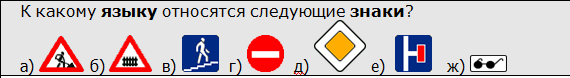 Дорожные знаки;Формальный язык;Естественный язык;Символьный язык.Совокупность символов, используемых в некотором языке для представления информации – это…АлфавитМощность алфавитаОбъём информацииПолное количество символов в алфавите определяется как…Информационный вес символовОбъем информацииМощность алфавитаМинимальная мощность алфавита, с помощью которого можно записать информацию?Два символаОдин символНет верного ответаЗа единицу информации в алфавитном подходе принято считать:Информационный вес символа десятичного алфавитаИнформационный вес символа двоичного алфавитаИнформационный вес символа шестнадцатеричного алфавитаБайт, килобайт и т. п.:Скорость передачи информации;Количество информации;Вес информации;Представление информацииПродолжите фразу: «если ни одно из событий не имеет преимущества перед другим, то такие события называются…»Независимыми друг от другаРавновеликимиРавновероятными По способу восприятия человеком различают следующие виды информации:Текстовую, числовую, графическую, табличную;Научную, социальную, политическую, экономическую, религиозную;Обыденную, производственную, техническую, управленческую;Визуальную, звуковую, тактильную, обонятельную, вкусовую;Математическую, биологическую, медицинскую, психологическую.Сколько битов информации содержится в сообщении размером 8 байтов?  1) 4;   2) 8;  3) 2;   4) 16;  5) 64.Качество решений, принятых на основании полученной информации, зависит от … Вида информации; Свойств информации; Количества информации; Способа передачи и хранения информацииКонтрольная работа №2 «Компьютер: устройство и ПО».Какие устройства компьютера можно сравнить с человеческой памятью? Устройства ввода информацииУстройства выводаУстройства обработки информацииУстройства хранения информацииЧто хранится в памяти компьютера?Совокупность средств взаимодействия программы и пользователяДанные и программыФайлы, клипы, документы, видео, рисункиДля чего предназначена оперативная память?Для временного хранения обрабатываемой процессором информации.Для постоянного хранения информации.Для обработки информации.Для видимости памяти.Сколько информации несет один символ двухсимвольного алфавита? 1 бит1 байт1024байтВставьте пропущенное слово:«…..могут объединяться в ячейки, которые называются также словами».БайтыБитыПамятьВо время исполнения прикладная программа хранится:В видеопамяти;В процессоре;В оперативной памяти;В ПЗУ.Впиши пропущенные слова в предложениях:«…-это ПО, которое предназначено для выполнения конкретных задач пользователя. И оно является наиболее дружественно пользователю».Системное ПОПрикладное ПОСервисное ПОСредства программирования Пользователь работал с каталогом С:\Архив\Рисунки\Натюрморты.Сначала он поднялся на один уровень вверх, затем еще раз поднялся на один уровень вверх и после этого спустился в каталог Фотографии. Укажите полный путь каталога, в котором оказался пользователь.C:\Архив\Рисунки\ФотографииC:\Архив\ФотографииC:\Фотографии\АрхивC:\ФотографииФайл – это:а) Единица измерения информацииб) Программа в оперативной памятив) Текст, распечатанный на принтерег) Программа или данные на диске, имеющие имяВыбери правильное имя файла:а) 9 класс А б) 9 класс «А».docв) 9 класс А.doc г) 9 класс А.documРасширение в имени файла указывает на:а) размер файла б) тип файлав) атрибут файла г) параметр файлаУкажи полное имя файла:а) A:\Windows\System\pole.exeб) A:\Windows\Systemв) Windows\System\pole.exeг) System\pole.exeд) pole.exeе) exeУкажи расширение файла:а) A:\Windows\System\pole.exeб) A:\Windows\Systemв) Windows\System\pole.exeг) System\pole.exeд) pole.exeе) exeC:\Ivanov\Petrov\PROGS\prog1.pas. Какая папка является дочерней для папки Ivanov?а) Ivanovб) Petrovв) PROGSФайловая система – это:а) совокупность всех файлов на дискеб) совокупность всех каталогов на дискев) совокупность всего программного обеспечения на дискеТекущий диск – это диск:а) диск, с которым пользователь работает в данный момент времениб) CD-ROMв) жесткий дискг) диск, на котором установлена ОСС какой файловой системой работает операционная система на компьютерах в вашем классе:а) простой,б) многоуровневой,в) сложнойКакие из расширений в списке используются для файлов, содержащих графические изображения:a) doc;б) jpeg;в) zip;г) txt;д) bmp.Операционная система:система программ, которая обеспечивает совместную работу всех устройств компьютера по обработке информациисистема математических операций для решения отдельных задачсистема планового ремонта и технического обслуживания компьютерной техникиПрограммное обеспечение (ПО) – это:совокупность программ, позволяющих организовать решение задач на компьютеревозможность обновления программ за счет бюджетных средствсписок имеющихся в кабинете программ, заверен администрацией школыЗагрузка операционной системы – это:запуск специальной программы, содержащей математические операции над числамизагрузка комплекса программ, которые управляют работой компьютера и организуют диалог пользователя с компьютеромвложение дискеты в дисководСистема программирования – это:комплекс любимых программ программистакомплекс программ, облегчающий работу программистакомплекс программ, обучающих начальным шагам программистаПрикладное программное обеспечение:программы для обеспечения работы других программпрограммы для решения конкретных задач обработки информациипрограммы, обеспечивающие качество работы печатающих устройствОперационные системы: Мас ОС, Windows, UnixWord, Excel, Power Point(состав отделения больницы): зав. отделением, 2 хирурга, 4 мед. СестрыСистемное программное обеспечение:программы для организации совместной работы устройств компьютера как единой системыпрограммы для организации удобной системы размещения программ на дискенабор программ для работы устройства системного блока компьютераСервисные (обслуживающие) программы:программы сервисных организаций по бухгалтерскому учетупрограммы обслуживающих организаций по ведению делопроизводствасистемные оболочки, утилиты, драйвера устройств, антивирусные и сетевые программыКонтрольная работа №3 «Текстовая информация и компьютер».Теоретическая часть1. Текстовый редактор - программа, предназначенная для:1.Создания, редактирования и форматирования текстовой информации;2.Работы с изображениями в процессе создания игровых программ;3.Управление ресурсами ПК при создании документов;4.Автоматического перевода с символьных языков в машинные коды;Курсор - это1.Устройство ввода текстовой информации;2.Клавиша на клавиатуре;3.Наименьший элемент отображения на экране;4.Метка на экране монитора, указывающая позицию, в которой будет отображен вводимый с клавиатуры.При наборе текста одно слово от другого отделяется:1.Точкой;2.Пробелом;3.Запятой;4.Двоеточием.В текстовом редакторе при задании параметров страницы устанавливаются:1.Гарнитура, размер, начертание;2.Отступ, интервал;3.Поля, ориентация;4.Стиль, шаблон.5. Меню текстового редактора - это:1.Часть его интерфейса, обеспечивающая переход к выполнению различных операций над текстом;2.Подпрограмма, обеспечивающая управление ресурсами ПК при создании документа;3.Своеобразное "окно", через которое тест просматривается на экране;4.Информация о текущем состоянии текстового редактора.Замена слова в тексте по заданному образцу является процессом:1.Обработки информации;2.Хранения информации;3.Передачи информации;4.Уничтожение информации;Текст, набранный в тестовом редакторе, храниться на внешнем запоминающем устройстве в виде: 1.Файла;2.Таблицы кодировки;3.Рисунка; 4.Ярлыка. Гипертекст - это 1.Структурированный текст, в котором могут осуществляться переходы по выделенным меткам;2.Обычный, но очень большой по объему текст;3.Текст, буквы которого набраны шрифтом очень большого размера;4.Распределенная совокупность баз данных, содержащих тексты.Практическая частьВариант 1.Задание 1: Создайте маркированный список.Хороший работник:знает круг своих обязанностей;выполняет работу качественно и в срок;уважает труд своих коллег;поддерживает со всеми ровные, деловые отношения.Опорные понятия при изучении состава предложения:подлежащее;сказуемое;определение;дополнение;обстоятельство.Реклама должна быть:понятной;правдивой;привлекательной;запоминающейся.Вариант 2.Задание 3: Создайте многоуровневый список.Редактор Память Внутренняя память Внешняя память Жесткий диск Дискета  Флэш-память Оптические диски CD DVD Устройства ввода  Клавиатура Мышь Сканер Графический планшет Цифровая камера Микрофон Джойстик  Устройства вывода  Монитор Жидкокристаллический монитор  Монитор на электронно-лучевой трубке Принтер  Матричный принтерСтруйный принтер Лазерный принтер Акустические колонкиКонтрольная работа №4 «Графическая информация и компьютер».С какой информацией не работали машины 1-го и 2-го поколения?ЧисловойСимвольнойГрафическойВ каком режиме были представлены первые изображения?В режиме конструкторской графикиВ режиме наскальных рисунковВ режиме текстовой печатиВ режиме символьной печати3. Какое направление компьютерной графики появилось самым первым?АрхитектурнаяКонструкторскаяНаучнаяДеловаяИллюстративная 4.Что послужило бурному развитию киноиндустрии?Развитие специальных устройств вывода изображения на печатьМассовое применение компьютеровСоздание анимированных графических пакетовПрименение спецэффектов5. Благодаря чему, компьютерная графика стала доступна широкому кругу пользователей?Развитию киноиндустрииРазвитию анимацииРазвитию операционных системРазвитию прикладных графических пакетов6.Где хранится информация о состоянии каждого пикселя?ВидеопамятиВидеоадаптереДисплейном процессоре7. Какой способ представления графической информации экономнее по использованию памяти?РастровыйВекторныйОдинаково8.Что такое графические примитивы?Способ хранения графического файлаМетоды сжатия файлаГеометрические элементы9.Инструментами в графическом редакторе являются ...линия, круг, прямоугольниквыделение, копирование, вставканаборы цветов (палитры)10. Палитрой в графическом редакторе являются ...линия, круг, прямоугольниквыделение, копирование, вставкакарандаш, кисть, ластикнабор цветов11.Минимальным объектом, используемым в растровом графическом редакторе, является точка экрана (пиксель)объект (прямоугольник, круг и т.д.)палитра цветовсимвол (знакоместо)12.Растровый графический редактор предназначен для...создания чертежейпостроения графиковпостроения диаграммсоздания и редактирования рисунков13.Примитивами в графическом редакторе называются…линия, круг, прямоугольниккарандаш, кисть, ластиквыделение, копирование, вставканабор цветов (палитра)14.Минимальным объектом, используемым в векторном графическом редакторе, является точка экрана (пиксель)объект (прямоугольник, круг и т.д.)палитра цветовсимвол (знакоместо)15.К основным операциям, возможным в графическом редакторе, относятся…линия, круг, прямоугольниккарандаш, кисть, ластиквыделение, копирование, вставканабор цветов (палитра)16. При увеличении масштаба ухудшается качество изображения в:векторном графическом редакторерастровом графическом редакторетекстовом редактореоперационной системе17.Файл, созданный в графическом редакторе Paint, имеет расширение:. sys. bmp. txt.cdr18.В векторном графическом редакторе изображение составляется:из разных файловиз различных заливокиз сетки из слоевЗадание 2Нарисуйте зимний пейзаж. Изобразите каждый элемент по отдельности и соберите в единый сюжет.Контрольная работа №5 «Мультимедиа и компьютерные презентации».Устройство для демонстрации мультимедиа приложения в большой аудитории используют:ВатманЭпидиаскопыСлайд-проекторы КодоскопыМультимедиа проекторЧто можно использовать для связи между отдельными фрагментами презентации?НумерациюГиперссылкиАнимациюВидДизайн Что такое сценарий презентации?Количество слайдовСхема презентацииСпособ показа презентацииЗащита презентации Звуковой называют информацию, которая воспринимается посредством органов(органа):ЗренияОсязанияОбонянияСлухаВосприятия вкуса К звуковой можно отнести информацию, которая передается посредством:Переноса веществаЭлектромагнитных волнСветовых волнЗвуковых волнЗнаковых моделей Презентация бывает:Простая презентацияИнтерактивная презентацияСложная презентацияМногоуровневая презентацияГрафическая презентацияДополните предложение:"Звук представляет собой.."ИнтенсивностьВолнуЧастотуКолебание воздухаНаибольший объем будет иметь файл, содержащий: Видеоклип длительностью 1 минутаПрезентация из 50 слайдов1 страницу текстаЧерно-белый рисунок 100х100ммЗадание 2 «Создание презентации и вставка объектов»Задание: По заданному тексту и картинкам создать презентацию (5 слайдов.Иван Пущин происходил из родовитой дворянской семьи. Его отец был сенатор, генерал - лейтенант морского флота, имел 12 человек детей и весьма ограниченные средства к существованию. В лицее Пущин пользовался любовью всех товарищей. Пушкин и Пущин жили рядом. Пущин в своих воспоминаниях рассказывал, что являлся умиротворяющим посредником между Пушкиным и товарищами, сглаживая резкость и неловкости своего друга. После окончания Лицея Пущин часто встречался с Пушкиным. 11 января 1825 года Пущин посетил Пушкина в селе Михайловское, находившегося в ссылке под надзором полиции и духовенства. Пушкин писал об этом: ... Поэта дом опальный, О Пущин мой. ты первый посетил;Ты усладил изгнанья день печальный,Ты в день его Лицея превратил. Пущин привез Пушкину "Горе от ума" - бессмертное произведение Грибоедова. 14 декабря 1825 года в Петербурге свершилось историческое событие - восстание декабристов. Пущин был одним из активных участников восстания на Сенатской площади, за что был арестован и доставлен на гаупвахту Зимнего дворца, позже отправлен на каторгу вместе с другими декабристами. Жена декабриста Никиты Муравьева Александра Григорьевна передала Пущину листок с посланием Пушкина "И.И. Пущину"Мой первый друг, мой друг бесценный!И я судьбу благославил,Когда мой двор уединенный,Печальным снегом занесенный, Твой колокольчик огласил.Молю святое провиденье:Да голос мой душе твоейДарует то же утешенье,Да озарит он заточеньеЛучом лицейских ясных дней.  Друзьям не суждено было встретится. Произведение Пушкина «Записки о Пушкине»  были впервые опубликованы в журнале «Атеней» в 1859 году. 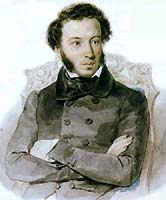 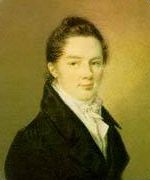 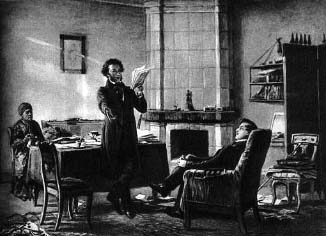 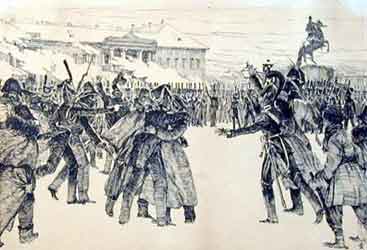 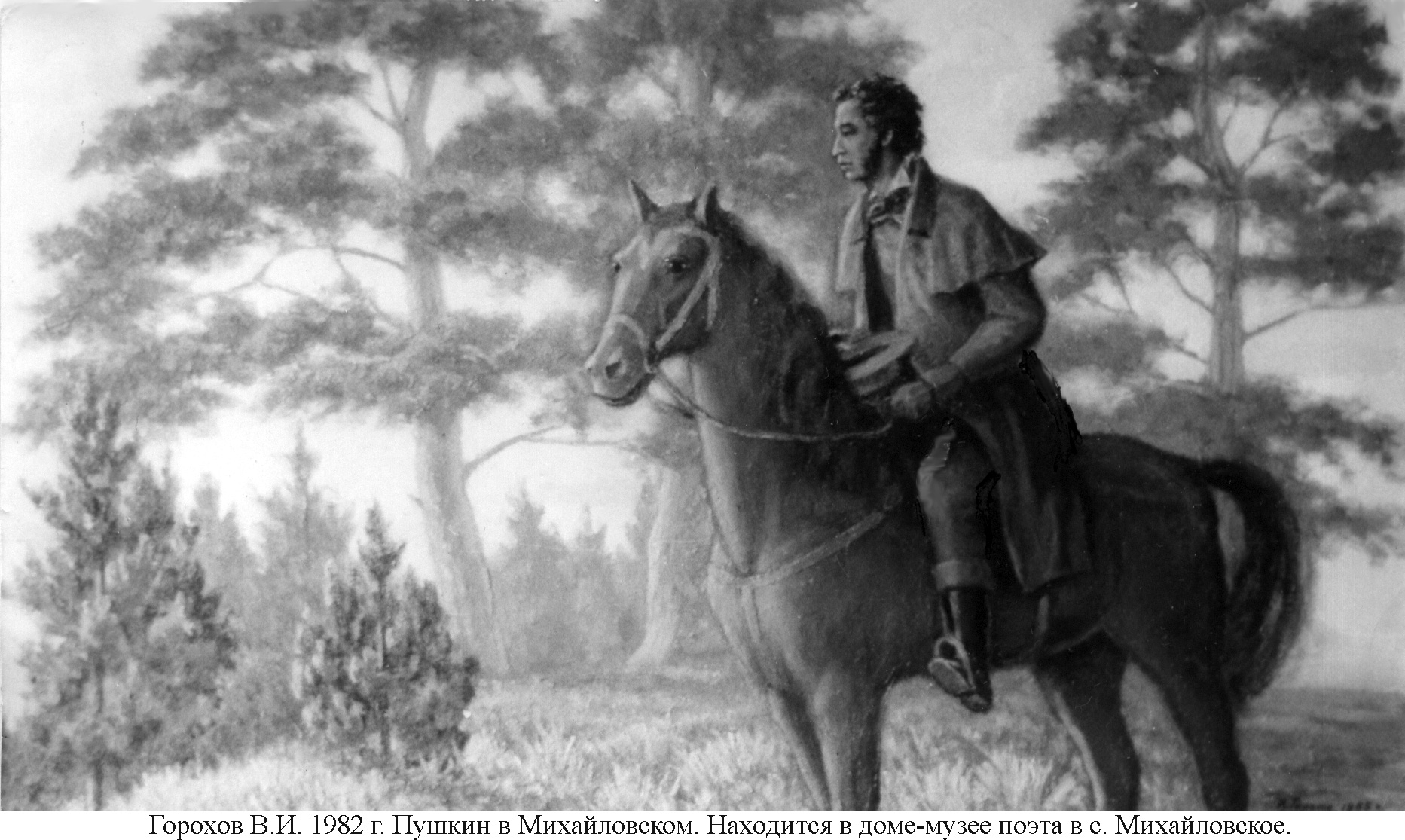 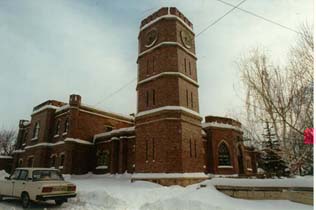 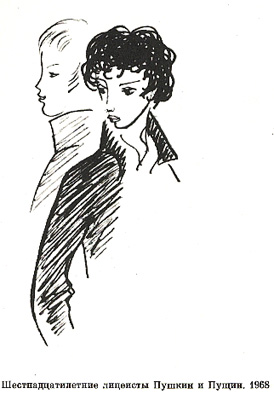 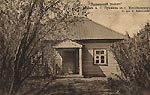 Класс Федеральный базисный учебный план для ОУ РФУтвержденный календарный учебный график, учебный план школы, расписание занятий на 2020-2021 учебный годПотеря учебного времениПраздничные дни81 час в неделю – 35 часов в год34 часа (пн-пт)1 час23.02.2021№п/пТема (раздел) программыКоличество часовКоличество контрольных работ, зачетовКоличество практических (лаборатор-ных) работВведение в предмет111Человек и информация512Компьютер: устройство и программное обеспечение8143Текстовая информация и компьютер7154Графическая информация и компьютер7145Мультимедиа и компьютерные презентации713ВСЕГО: 35517ДатаДата№ п/пРаздел, тема урока(по программе)Раздел, тема урока(по программе)Планируемые результатыПланируемые результатыПримечаниеПо плануФактич.ПредметныеЛичностныеметапредметныеВведение в предмет Введение в предмет Введение в предмет Введение в предмет Введение в предмет Введение в предмет Введение в предмет Введение в предмет 01.09.201Предмет информатики. Роль информации в жизни людей. Техника безопасности и правила поведения в компьютерном классе. Пр.1Предмет информатики. Роль информации в жизни людей. Техника безопасности и правила поведения в компьютерном классе. Пр.1Умение использовать термины «информация», «наука», «связь» (математика, физика, химия, история, общество)Актуализация сведений из личного жизненного опыта.Владение устной речью. Введение1.Человек и информация1.Человек и информация1.Человек и информация1.Человек и информация1.Человек и информация1.Человек и информация1.Человек и информация1.Человек и информация08.09.2Информация и знания. Информация и знания. Умение использовать термины «входные данные», «процессы» (биология, русский язык).Формирование целостного мировоззрения.Владение устной речью. Самостоятельно выбирать основания и критерии для классификации информации.§ 115.09.3Восприятие и представление информации человеком.Восприятие и представление информации человеком.Умение использовать термины «входные данные», «процессы» (биология, русский язык).Формирование целостного мировоззрения.Владение устной речью. Самостоятельно выбирать основания и критерии для классификации информации.§ 222.09.4 Информационные процессы. Пр. 1 Информационные процессы. Пр. 1Умение использовать термины «входные данные», «процессы» (биология, русский язык).Формирование целостного мировоззрения.Владение устной речью. Самостоятельно выбирать основания и критерии для классификации информации.§ 3 29.09.5Измерение информации. Алфавитный подход.Измерение информации. Алфавитный подход.Формирование ответственного отношения к учению. Владение устной и письменной речью. §4 стр.2406.10.6Неопределённость знания и количество информацииНеопределённость знания и количество информацииУмение использовать термины единиц измерения: бит, байт и т.д. (математика, русский язык).Умение применять алфавит русского и английского языка (математика, английский язык, русский язык). Умение использовать термины единиц измерения: бит, байт, «формула» и т.д. Уметь решать задачи (математика, общество)Формирование ответственного отношения к учению. Владение устной и письменной речью. §1.1 стр.3013.10.7Измерение информации. Решение задачИзмерение информации. Решение задачФормирование коммуникативной компетентности в процессе образовательной Владение основами самоконтроля, самооценки.§1.1, 4 Система основных понятий г.120.10.8Контрольная работа №1 «Человек и информация».Защита творческих работ.Контрольная работа №1 «Человек и информация».Защита творческих работ.Умение использовать прикладные компьютерные программы (русский язык)Актуализация сведений.Владение основами самоконтроля, самооценки, принятия решений и осуществления осознанного выбора в учебной и познавательной деятельности2.Компьютер: устройство и программное обеспечение2.Компьютер: устройство и программное обеспечение2.Компьютер: устройство и программное обеспечение2.Компьютер: устройство и программное обеспечение2.Компьютер: устройство и программное обеспечение2.Компьютер: устройство и программное обеспечение2.Компьютер: устройство и программное обеспечение2.Компьютер: устройство и программное обеспечение03.11.9Назначение и устройство компьютера. История развития вычислительной техники.Умение пользоваться приборами подключения устройств ПК (физика, русский язык).Умение пользоваться приборами подключения устройств ПК (физика, русский язык).Формирование ценности здорового и безопасного образа жизни. Развивать мотивы и интересы своей познавательной деятельности.§5 стр.40, записи в тетради10.11.10Принципы организации внутренней и внешней памяти компьютера. Двоичное представление данных в памяти компьютера.Умение выбора способа представления данных (математика, русский язык).Умение выбора способа представления данных (математика, русский язык).Формирование коммуникативной компетентности учебно-познавательной деятельности.Формирование способности обучающихся к саморазвитию и самообразованию.§6 стр.4317.11.11Начальные сведения об архитектуре компьютера. Основные устройства и характеристики. Пр. 2Умение использовать термины «передача», «процесс», «входные данные» (физика, математика, русский язык).Умение использовать термины «передача», «процесс», «входные данные» (физика, математика, русский язык).Формирование способности обучающихся к саморазвитию и самообразованию.§7,8 стр.49-5224.11.12Виды программного обеспечения (ПО). Системное ПО. Операционные системы. Основные функции ОС.Умение использовать прикладные компьютерные программы (русский язык).Умение использовать прикладные компьютерные программы (русский язык).Актуализация сведений из личного жизненного опыта.Умение определять понятия, классифицировать, самостоятельно выбирать основания и критерии для классификации ПО.§9,10 стр.55-5901.12.13Организация информации на внешних носителях, файлы. Файловая структура внешней памяти.Умение использовать термины носители, файловая структура (русский язык).Умение использовать термины носители, файловая структура (русский язык).Актуализация сведений из личного жизненного опыта.Развивать мотивы и интересы своей познавательной деятельности.§11 стр.6108.12.14Объектно-ориентированный пользовательский интерфейс. Пр.3Умение использовать прикладные компьютерные программы (русский язык).Умение использовать прикладные компьютерные программы (русский язык).Актуализация сведений из личного жизненного опыта. Развивать мотивы и интересы своей познавательной деятельности.§12 стр.6715.12.15Работа с файловой структурой ОС. Пр.4,5Умение использовать прикладные компьютерные программы (русский язык).Умение использовать прикладные компьютерные программы (русский язык).Актуализация сведений из личного жизненного опыта. Умение  применять умения в учебных и познавательных задачах.Система основных понятий г.222.12.16Контрольная работа №2 «Компьютер: устройство и ПО». Защита творческих работ.Умение использовать прикладные компьютерные программы (русский язык)Умение использовать прикладные компьютерные программы (русский язык)Формирование коммуникативной компетентности в образовательном и, творческом процессеВладение основами самоконтроля, самооценки, принятия решений и осуществления осознанного выбора в учебной и познавательной деятельности3.Текстовая информация и компьютер3.Текстовая информация и компьютер3.Текстовая информация и компьютер3.Текстовая информация и компьютер3.Текстовая информация и компьютер3.Текстовая информация и компьютер3.Текстовая информация и компьютер3.Текстовая информация и компьютер29.12.2117Тексты в компьютерной памяти: кодирование символов, текстовые файлы.Умение кодировать и декодировать тексты при известной кодовой таблице (русский и английский язык).Умение кодировать и декодировать тексты при известной кодовой таблице (русский и английский язык).Формирование коммуникативной компетентности в процессе образовательной деятельности. Умение создавать, применять и преобразовывать знаки и символы для решения учебной и познавательной задачи.§13 стр.7612.01.18Текстовые редакторы и текстовые процессоры, назначение, возможности, принципы работы с ними.Умение использовать прикладные компьютерные программы (русский язык).Умение использовать прикладные компьютерные программы (русский язык).Актуализация сведений из личного жизненного опыта.Формирование и развитие компетентности в области использования информационно-коммуникационных технологий.§14 стр.8319.01.19Основные приемы ввода и редактирования текста. Таблицы. Пр.6Умение использовать прикладные компьютерные программы (русский язык).Умение использовать прикладные компьютерные программы (русский язык).Актуализация сведений из личного жизненного опыта.Формирование и развитие компетентности в области использования информационно-коммуникационных технологий.§15 стр.8526.01.20Интеллектуальные системы работы с текстом (распознавание текста, компьютерные словари и системы перевода). Пр.7, Пр.8Умение использовать прикладные компьютерные программы (английский и русский язык).Умение использовать прикладные компьютерные программы (английский и русский язык).Актуализация сведений из личного жизненного опыта.Формирование и развитие компетентности в области использования информационно-коммуникационных технологий.§16,17 стр.92-9702.02.21Работа с внешними носителями и принтерами при сохранении и печати текстовых документов. Гипертекст. Пр.9Умение использовать прикладные компьютерные программы (русский язык).Умение использовать прикладные компьютерные программы (русский язык).Актуализация сведений из личного жизненного опыта.Формирование и развитие компетентности в области использования информационно-коммуникационных технологий.Система основных понятий г.309.02.22Контрольная работа №3 «Текстовая информация и компьютер». Пр.10Умение использовать прикладные компьютерные программы (русский язык).Умение использовать прикладные компьютерные программы (русский язык).Актуализация сведений.Владение основами самоконтроля, самооценки, принятия решений и осуществления осознанного выбора в учебной и познавательной деятельности4.Графическая информация и компьютер4.Графическая информация и компьютер4.Графическая информация и компьютер4.Графическая информация и компьютер4.Графическая информация и компьютер4.Графическая информация и компьютер4.Графическая информация и компьютер4.Графическая информация и компьютер16.02.23Компьютерная графика: области применения, технические средства. Форматы графических файлов.Умение использовать термин «рисуночное письмо», «рисунок» (история, изо, русский язык).Умение использовать термин «рисуночное письмо», «рисунок» (история, изо, русский язык).Актуализация сведений из личного жизненного опыта.Умение создавать, применять и преобразовывать знаки и символы для решения учебной и познавательной задачи.§18,19 стр.106-113; §4.1 стр.13802.03.24Принципы кодирования изображения; понятие о дискретизации изображения.  Растровая и векторная графика.Умение использовать термин кодирование, пространственная дискретизация, (математика, физика, русский язык).Умение использовать термин кодирование, пространственная дискретизация, (математика, физика, русский язык).Актуализация сведений из личного жизненного опыта.Умение создавать, применять и преобразовывать знаки и символы для решения учебной и познавательной задачи.§20,21 стр.118-12209.03.25Графические редакторы (растровый) и методы работы с ними. Цветовая гамма. Слои. Пр.11Умение выбора способа представления данных в зависимости от постановленной задачи (изо, русский язык).Умение выбора способа представления данных в зависимости от постановленной задачи (изо, русский язык).Актуализация сведений из личного жизненного опыта. Формирование и развитие компетентности в области использования информационно-коммуникационных технологий.§22 стр.12816.03.26Графические редакторы (растровый) и методы работы с ними. 3D изображения. Пр.12Умение выбора способа представления данных в зависимости от постановленной задачи (изо, русский язык).Умение выбора способа представления данных в зависимости от постановленной задачи (изо, русский язык).Актуализация сведений из личного жизненного опыта. Формирование и развитие компетентности в области использования информационно-коммуникационных технологий.§22 стр.12830.03.27Графические редакторы (векторный) и методы работы с ними. Чертеж. Пр.13Умение выбора способа представления данных в зависимости от постановленной задачи (изо, русский язык).Умение выбора способа представления данных в зависимости от постановленной задачи (изо, русский язык).Актуализация сведений из личного жизненного опыта. Формирование и развитие компетентности в области использования информационно-коммуникационных технологий.§23 стр.13206.04.28Графические редакторы (векторный) и методы работы с ними. 3D модели. Пр.14Умение выбора способа представления данных в зависимости от постановленной задачи (изо, русский язык).Умение выбора способа представления данных в зависимости от постановленной задачи (изо, русский язык).Актуализация сведений из личного жизненного опыта. Формирование и развитие компетентности в области использования информационно-коммуникационных технологий.Система основных понятий г.413.04.29Контрольная работа №4 «Графическая информация и компьютер». Пр.14Умение использовать прикладные компьютерные программы (русский язык).Умение использовать прикладные компьютерные программы (русский язык).Актуализация сведений.Владение основами самоконтроля, самооценки, принятия решений и осуществления осознанного выбора в учебной и познавательной деятельности5.Мультимедиа и компьютерные презентации5.Мультимедиа и компьютерные презентации5.Мультимедиа и компьютерные презентации5.Мультимедиа и компьютерные презентации5.Мультимедиа и компьютерные презентации5.Мультимедиа и компьютерные презентации5.Мультимедиа и компьютерные презентации5.Мультимедиа и компьютерные презентации20.04.30Что такое мультимедиа; области применения. Технические средства мультимедиа.Умение использовать термин мультимедиа, технические средства (русский язык).Умение использовать термин мультимедиа, технические средства (русский язык).Актуализация сведений из личного жизненного опыта.Умение создавать, применять и преобразовывать знаки и символы для решения учебной и познавательной задачи.§24, 26 стр.146,15127.04.2031Компьютерные презентации. Пр.15Умение выбора способа представления данных в зависимости от постановленной задачи (русский язык).Умение выбора способа представления данных в зависимости от постановленной задачи (русский язык).Актуализация сведений из личного жизненного опыта. Формирование и развитие компетентности в области использования информационно-коммуникационных технологий.§27 стр.15304.05.32Представление звука в памяти компьютера; понятие о дискретизации звука. Пр.16Умение использовать термин «звуковое кодирование» (математика, физика, русский язык).Умение использовать термин «звуковое кодирование» (математика, физика, русский язык).Формирование коммуникативной компетентности в процессе учебной деятельности.Умение создавать, применять и преобразовывать знаки и символы для решения учебной и познавательной задачи.§25,5.1, 5.2 стр.148, 159-16311.05.33Обработка видеофайлов с помощью компьютера. Пр.17Умение использовать прикладные компьютерные программы (русский язык).Умение использовать прикладные компьютерные программы (русский язык).Актуализация сведений из личного жизненного опыта. Развивать мотивы и интересы своей познавательной деятельности.Система основных понятий г.618.05.34Контрольная работа №5 «Мультимедиа и компьютерные презентации». Защита творческих работ.Умение использовать прикладные компьютерные программы (русский язык).Умение использовать прикладные компьютерные программы (русский язык).Актуализация сведений.Владение основами самоконтроля, самооценки, принятия решений и осуществления осознанного выбора в учебной и познавательной деятельности